ФЕДЕРАЛЬНОЕ ГОСУДАРСТВЕННОЕ БЮДЖЕТНОЕ ОБРАЗОВАТЕЛЬНОЕ УЧРЕЖДЕНИЕ ВЫСШЕГО ОБРАЗОВАНИЯ«КРАСНОЯРСКИЙ  ГОСУДАРСТВЕННЫЙ  МЕДИЦИНСКИЙ  УНИВЕРСИТЕТ ИМЕНИ ПРОФЕССОРА В.Ф. ВОЙНО-ЯСЕНЕЦКОГО»МИНИСТЕРСТВА ЗДРАВООХРАНЕНИЯ рОССИЙСКОЙ ФЕДЕРАЦИИФАРМАЦЕВТИЧЕСКИЙ КОЛЛЕДЖДневник производственной практики«Теория и практика санитарно-гигиенических исследований»  Студентки 305 группыАзориной Полины ЮрьевныФИОМесто прохождения практики Красноярский государственный медицинский университет имени профессора В.Ф.Войно-Ясенецкого МЗ РФ Фармацевтический колледж; 
ФБУЗ «Центр гигиены и эпидемиологии в Красноярском крае»; 
ООО Испытательная лаборатория «Биохиманалит»(медицинская/фармацевтическая организация, отделение)с «05» июня 2019 г.   по   «18» июня 2019 г.Руководители практики:Общий – Ф.И.О. (его должность) Ооржак А.Л., преподаватель санитарно-гигиенических исследованийНепосредственный – Ф.И.О. (его должность) Ооржак А.Л., преподаватель санитарно-гигиенических исследований Методический – Ф.И.О. (его должность) Ооржак А.Л., преподаватель санитарно-гигиенических исследованийКрасноярск, 2019Содержание1. Цели и задачи практики2. Знания, умения, практический опыт, которыми должен овладеть студент после прохождения практики3. Тематический план4. График прохождения практики5. Инструктаж по охране труда.6.  Содержание и объем проведенной работы7. Манипуляционный лист (лист лабораторных/химических исследований)8. Отчет (цифровой, текстовой)Цели и задачи  производственной практикиЦель производственной практики МДК.06.01 «Теория и практика санитарно- гигиенических исследований» состоит в закреплении и углублении  теоретической подготовки обучающегося, приобретении им практических  умений, формировании компетенций, составляющих содержание профессиональной деятельности медицинского технолога, медицинского лабораторного техника..Задачами являются: Ознакомление со структурой ИЛЦ ФБУЗ «Центр гигиены и эпидемиологии» и организацией работы среднего медицинского персонала;Формирование основ социально-личностной компетенции путем приобретения студентом навыков межличностного общения с медицинским персоналом и потребителями.Повышение профессиональной компетенции студентов и адаптации их на рабочем месте, проверка возможностей самостоятельной работы;Воспитание трудовой дисциплины и профессиональной ответственности;Знания, умения, практический опыт, которыми должен овладеть студент после прохождения практикиЗнания: механизмы функционирования природных экосистем;задачи, структуру, оборудование, правила работы и техники безопасности в санитарно- гигиенических лабораториях;нормативно-правовые аспекты санитарно- гигиенических исследований;гигиенические условия проживания населения и мероприятия, обеспечивающие благоприятную среду обитания человекаУмения:осуществлять отбор, транспортировку и хранение проб объектов внешней среды и пищевых продуктов;определять физические и химические свойства объектов внешней среды и пищевых продуктов;вести учетно-отчетную документацию; проводить утилизацию отработанного материала, дезинфекцию и стерилизацию лабораторной посуды, инструментария, средств защиты;Тематический план производственной  практикиМДК.06.01 «Теория и практика санитарно-гигиенических исследований»  График  прохождения практикиИнструктаж по охране трудаИнструктаж представлен в «Инструкции по охране труда для лаборанта в санитарно-гигиенической лаборатории»Подпись общего руководителя  _________________________________________Подпись студента  ____________________________________________________Печать лечебного учреждения1 день производственной практики. 05.06.2019 г.Прохождение вводного инструктажа по технике безопасности и первичного на рабочем месте.2 день производственной практики. 06.06.2019 г.Посещение «Центра гигиены и эпидемиологии» по адресу г.Красноярск, ул. Сопочная, д.38.Изучена техника отбора проб, доставка в лабораторию, лаборатории химического и токсикологического анализа. Изучены методы исследований воды, почвы, воздуха, пищевых продуктов и строительных материалов, ознакомление с оборудованием. 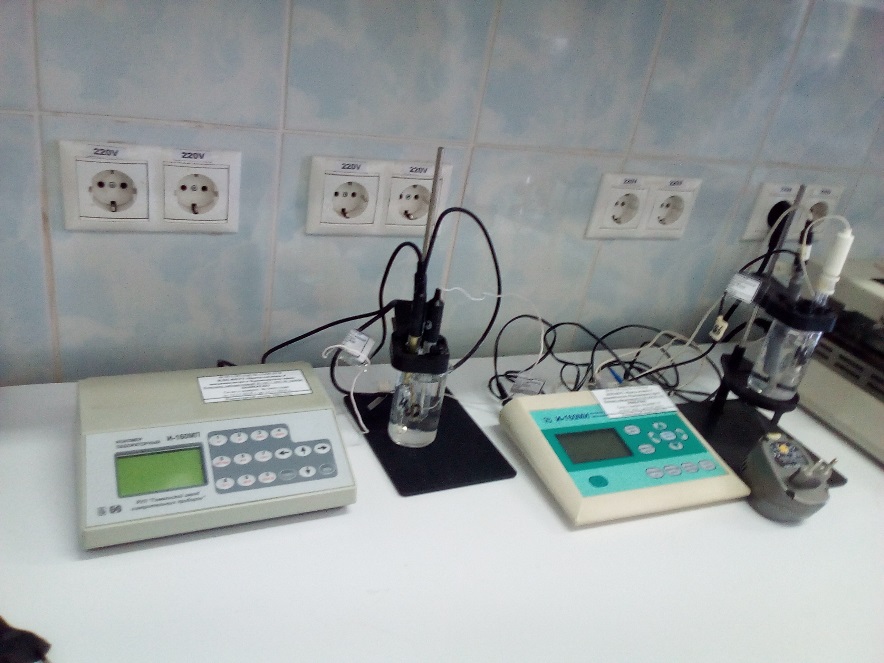 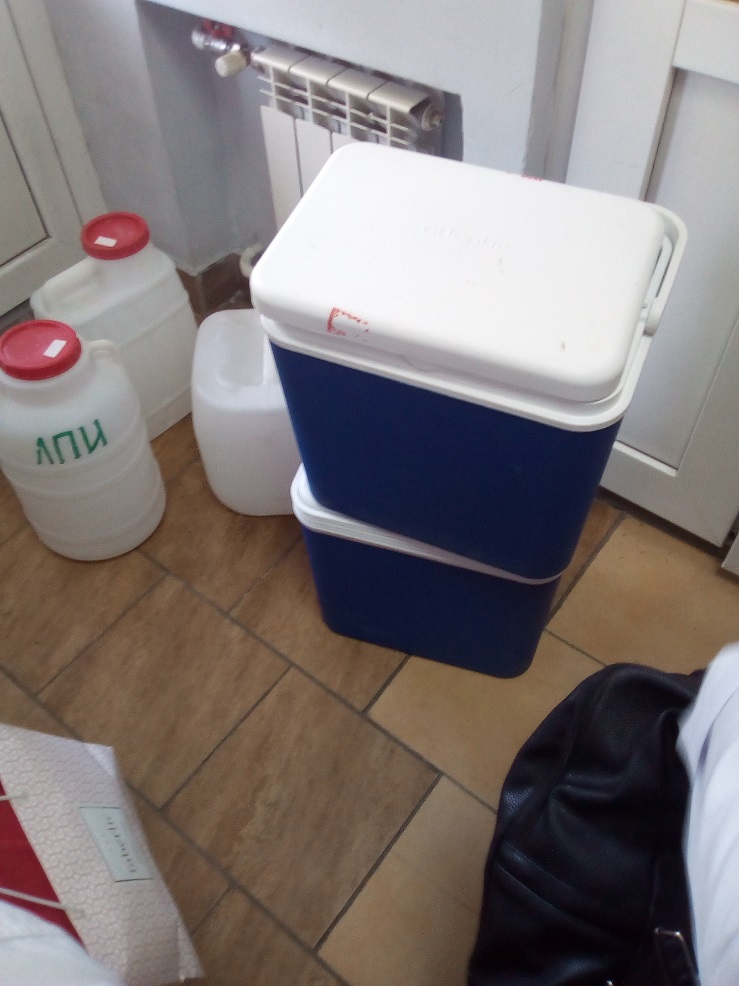 Термосумки                                                               рН-метры и ионометры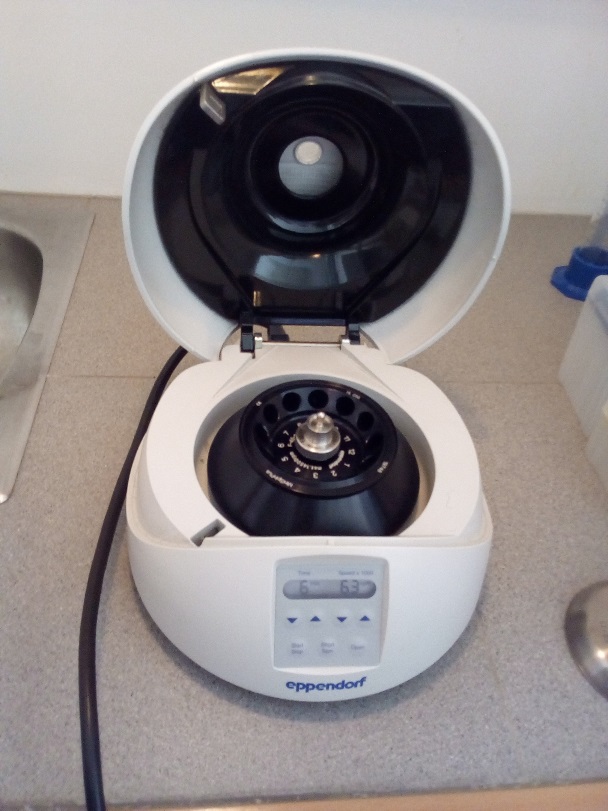 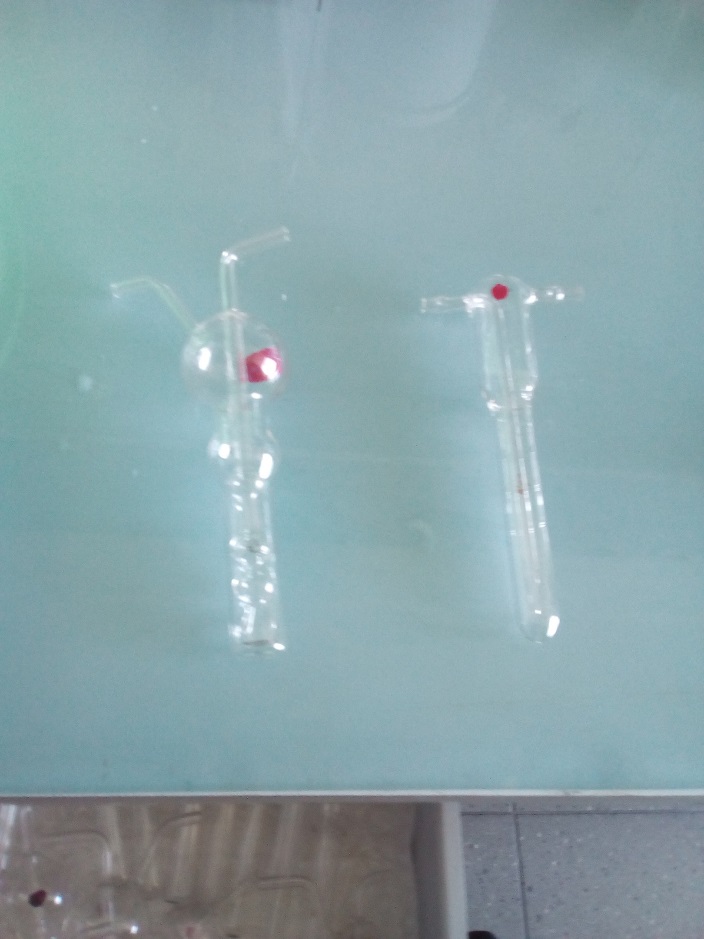        Центрифуга                                        Поглотитель Рихтера и поглотитель Зайцева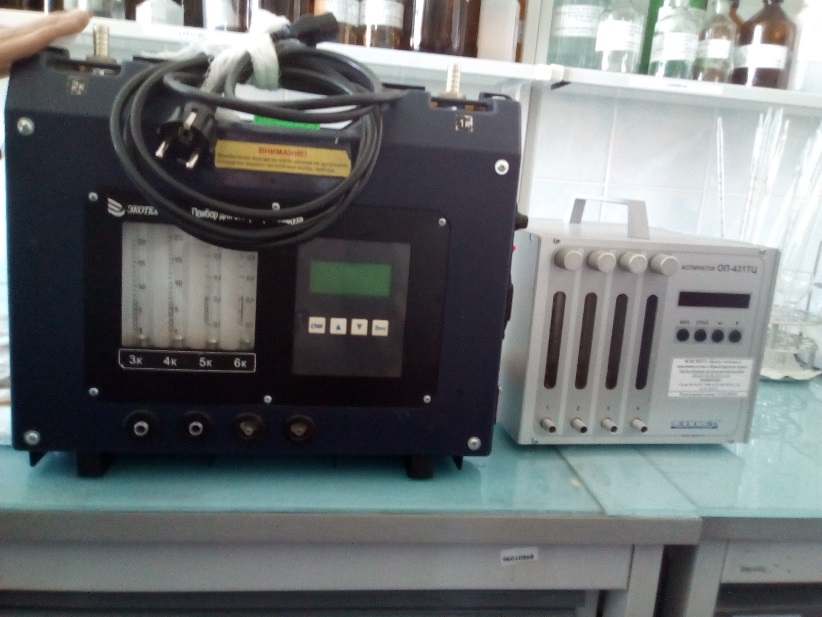 	                           Аспираторы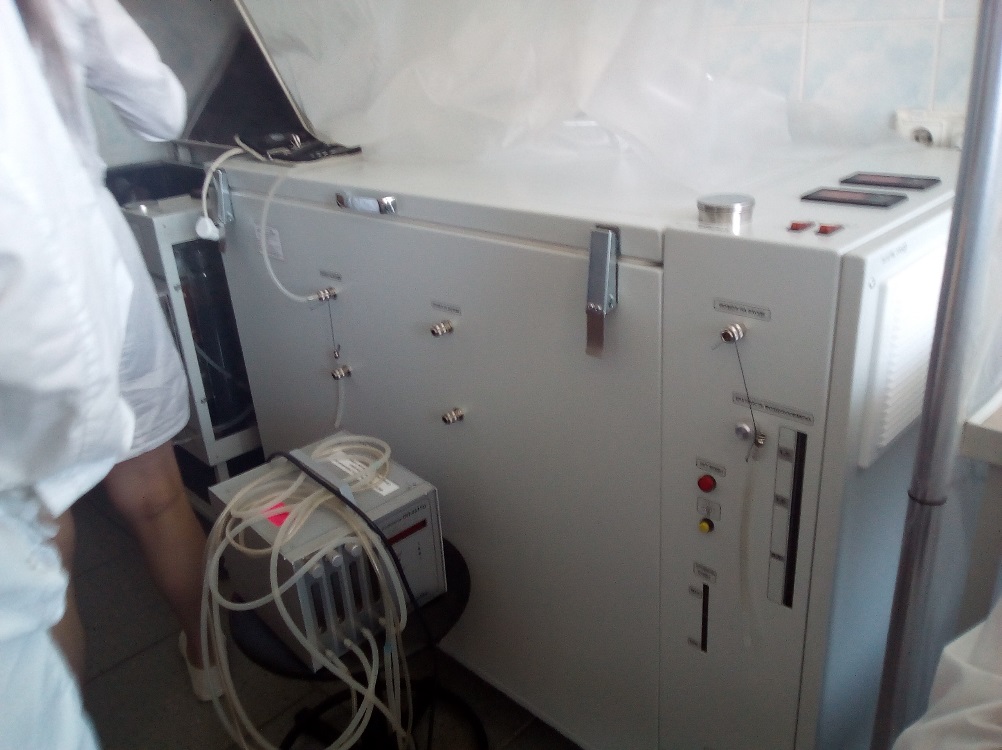   Прибор, создающий определенный микроклимат для исследования строительных материалов. С помощью аспиратора производят отборы проб воздуха на химическое исследование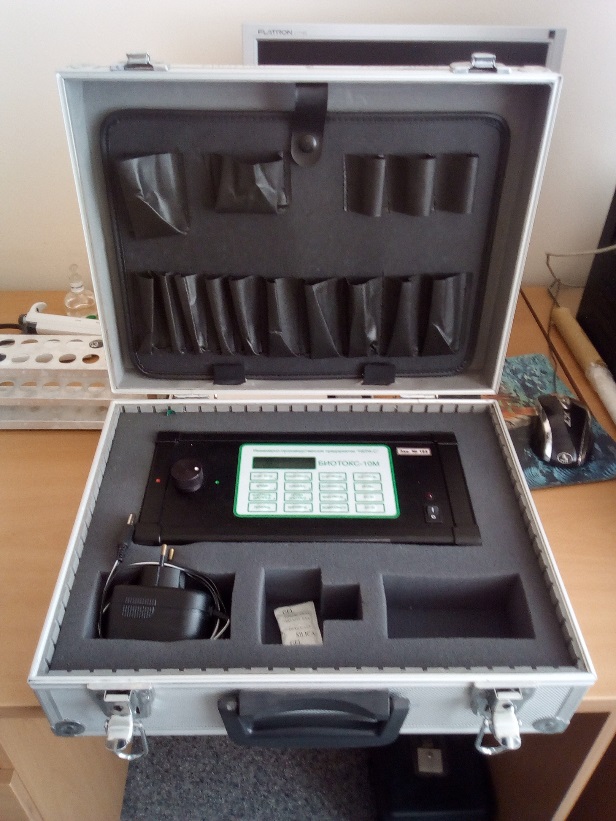   Прибор для токсикологического исследования «Биотокс-10М»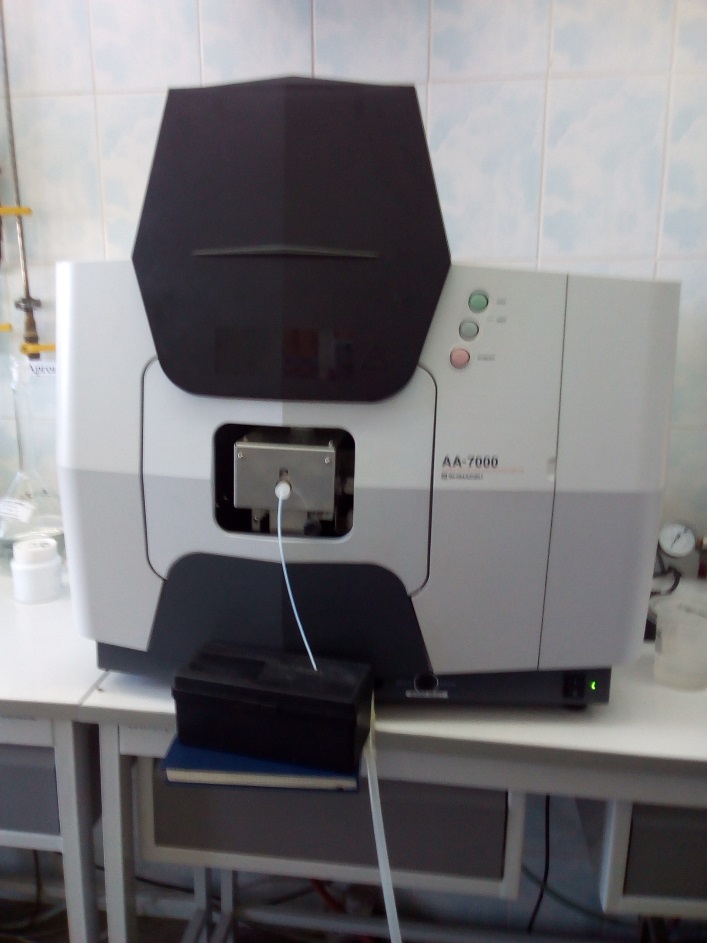                          Хроматограф3 день производственной практики. 07.06.2019 г.Методический день: начало работы над дневником.4 день производственной практики. 08.06.2019 г.Изучение методов отбора образцов воды и почвы. Изучение методов исследования воды и почвы. Оценка органолептических, химических, микробиологических и гельминтологических свойств воды и почвы. Составление направлений, протоколов и актов исследования.Общие требования к отбору проб водыЦелью отбора проб является получение дискретной пробы,отражающей качество (состав и свойства) исследуемой воды.Отбор проб проводят для:- исследования качества воды для принятия корректирующих мер приобнаружении изменений кратковременного характера;- исследования качества воды для установления программыисследований или обнаружения изменений долгосрочного характера;- определения состава и свойств воды по показателям,регламентированным в нормативных документах (НД);- идентификации источников загрязнения водного объекта.В зависимости от цели и объекта исследования разрабатываютпрограмму исследований и, при необходимости, проводят статистическуюобработку данных по отбору проб по Приложению А.ГОСТ 31861-2012«Вода. Общие требования к отбору проб» (Далее ГОСТ 31861-2012).Место отбора проб и периодичность отбора устанавливают всоответствии с программой исследования в зависимости от водного объекта.Типы отбираемых проб приведены в Приложении Б.ГОСТ 31861-2012.Объем взятой пробы должен соответствовать установленному в НД наметод определения конкретного показателя с учетом количества определяемых показателей и возможности проведения повторногоисследования. При этом для получения одной пробы, отражающей состав исвойства воды в данной точке отбора, допускается неоднократно отбиратьводу в этой точке отбора за максимально короткий период времени.Метод отбора проб выбирают в зависимости от типа воды, ее напора,потока, температуры, глубины пробоотбора, цели исследований и перечня определяемых показателей с таким расчетом, чтобы исключить (свести к минимуму) возможные изменения определяемого показателя в процессе отбора. Пробы воды должны быть подвергнуты исследованию в течение сроков, указанных в 5.5ГОСТ 31861-2012, с соблюдением условий хранения.Выбранный метод подготовки отобранных проб к хранению должен быть совместим с методом определения конкретного показателя, установленного в НД. При этом, если в НД на метод определения указаны условия хранения проб, то соблюдают условия хранения проб, регламентированные в этом НД.Для воды, расфасованной в емкости (бутилированной воды), сроки итемпературные условия хранения должны соответствовать требованиям, указанным в нормативной документации на готовую продукцию (ГОСТ Р52109-2003 "Вода питьевая, расфасованная в емкости. Общие техническиеусловия").При нарушении условий транспортирования или храненияисследование пробы проводить не рекомендуется.Все процедуры отбора проб должны быть строго документированы.Записи должны быть четкими, осуществлены надежным способом,позволяющим провести идентификацию пробы в лаборатории без затруднений.При отборе проб должны строго соблюдаться требованиябезопасности, отвечающие действующим нормам и правилам.Требования к оборудованию для отбора пробКритериями для выбора емкости, используемой непосредственно дляотбора проб и их хранения до начала проведения анализов, являются:- предохранение состава пробы от потерь определяемых показателейили от загрязнения другими веществами;- устойчивость к экстремальным температурам и разрушению;- способность легко и плотно закрываться; необходимые размеры, форма,- масса; пригодность к повторному использованию;- светопроницаемость;- химическая (биологическая) инертность материала, использованногодля изготовления емкости и ее пробки (например, емкости из боросиликатного или известково-натриевого стекла могут увеличитьсодержание в пробе кремния или натрия);- возможность проведения очистки и обработки стенок, устраненияповерхностного загрязнения тяжелыми металлами и радионуклидами.Допускается применение одноразовых емкостей для отбора проб.Для отбора полужидких проб используют кружки или бутыли сшироким горлом.Емкости для проб на паразитологические показатели должны бытьоснащены плотно закрывающимися пробками.Емкости с закручивающимися крышками должны быть снабженыинертными прокладками. Не допускается применять резиновые прокладки исмазку, если емкость предназначена для отбора проб с целью определенияорганических и микробиологических показателей.Для хранения проб, содержащих светочувствительные ингредиенты(включая морские водоросли), применяют емкости из светонепроницаемогоили неактиничного стекла с последующим размещением их в светонепроницаемую тару на весь период хранения пробы.Емкости для проб, предназначенных для определениямикробиологических показателей, должны:- выдерживать высокие температуры при стерилизации (в том числепробки и защитные колпачки);- предохранять от внесения загрязнений;- быть изготовлены из материалов, не влияющих на жизнедеятельностьмикроорганизмов;- иметь плотно закрывающимися пробки (силиконовые или из другихматериалов) и защитные колпачки (из алюминиевой фольги, плотнойбумаги).Транспортирование пробЕмкости с пробами упаковывают таким образом, чтобы упаковка невлияла на состав пробы и не приводила к потерям определяемых показателейпри транспортировании, а также защищала емкости от возможного внешнегозагрязнения и поломки.При транспортировании емкости размещают внутри тары (контейнера,ящика, футляра и т.п.), препятствующей загрязнению и повреждениюемкостей с пробами. Тара должна быть сконструирована так, чтобыпрепятствовать самопроизвольному открытию пробок емкостей.Пробы, подлежащие немедленному исследованию, группируютотдельно и отправляют в лабораторию.Для биологических показателей пробы питьевых "чистых" и речных"грязных" вод должны доставляться в отдельных промаркированныхконтейнерах. После доставки проб контейнеры подлежат дезинфекционнойобработке.Отбор воды для бактериологического анализаПробу воды из водопровода отбирают в стерильную бутылку емкостью0,5 л, предварительно обжигают кран с помощью спиртового факела, затем15 мин спускают воду при полностью открытом кране. Вынимают пробку,держа ее за бумажный колпачок, и наполняют бутылку водой «по плечики»,закрывают стерильной пробкой, накрывают бумажным колпачком иобвязывают. Оформляют акт отбора проб и направление в лабораторию.Из открытого водоема пробы воды берут в стерильную посуду вколичестве 400-500 мл с глубины 15-20 см от поверхности воды. Для этойцели используют конические колбы с ватными пробками, пробирки, склянкии т.п., или применяют специальные приборы, позволяющие брать воду налюбой глубине.При взятии проб из колодца с насосом необходимо обжечь края кранаи спустить застоявшуюся воду. Взятые пробы следует подвергатьисследованию не позднее чем через 2 часа. Этот срок может быть продлен до6 часов, но при условии хранения воды в холодильнике для лучшегосохранения патогенной микрофлоры и задержки развития сапрофитов.Для гельминтологического исследования воды открытых водоемовпробы берут у берегов и посредине, с глубины 20-50 см и на расстоянии 50см от дна, по 10-15 л на пробу. С каждого пункта берут не менее 3-5 пробутром, днем и вечером так, чтобы общее количество воды было не менее 50л.Отбор воды для химического анализаПробу воды из водопровода отбирают в химически чистую посудуемкостью 1 л (до 3-х литров) с притертой пробкой. Предварительно водуспускают при полностью открытом кране 15 мин. Сосуд ополаскивают 2 разаводой, подлежащей исследованию, и заполняют бутылку водой так, чтобыпод пробкой остался слой воздуха 5 см³. Оформляют акт отбора проб инаправление в лабораторию.Пробу воды из открытого водоема берут в количестве 2-5 л взависимости от полноты анализа, в чистые бутылки, сполоснутыедистиллированной водой и дополнительно той водой, которую берут дляанализа. Бутыль с грузом опускают на определённую глубину (на ту скоторой дополнительно забирают воду), после чего пробку открывают спомощью, прикрепленной к ней веревки.Забор воды из колодцев с насосами или водопроводных крановпроизводят после предварительного откачивания или спуска воды в течение10-15 мин. После взятия пробы бутыль нумеруют и к ней прилагаютсопроводительный бланк с обозначением названия водоисточника, изкоторого взята проба, места расположения, температуры воды и состоянияпогоды в момент забора.Взятые пробы следует быстрее подвергать исследованию (не позднеечем через 2 часа) так как при стоянии воды, особенно летом состав ееменяется за счет происходящих физико-химических процессов ижизнедеятельности бактерий (окисление аммиачных и азотисто-кислыхсолей, выпадение растворимых веществ и т.д.). Определение физическихсвойств воды желательно производить сразу на месте отбора пробы.Отбор проб почвыТочечные пробы отбирают на пробной площадке из одного или нескольких слоев или горизонтов методом конверта, по диагонали или любым другим способом с таким расчетом, чтобы каждая проба представляла собой часть почвы, типичной для гигиенических горизонтов или слоев данного типа почвы.Точечные пробы отбирают ножом или шпателем. Объединенную пробу составляют путем смешивания точечных проб, отобранных на одной пробной площадке.Для химического анализа объединенную пробу составляют не менее чем из пяти точечных проб, взятых с одной пробной площадки. Масса объединенной пробы должна быть не менее 1 кг.Для контроля загрязнения поверхностно распределяющимися веществами – нефть, нефтепродукты, тяжелые продукты – точечные пробы отбирают послойно с глубины 0 – 5 и 5 – 20 см массой не более 200 г каждая.Для бактериологического анализа с одной пробной площадки составляют 10 объединенных проб. Каждую объединенную пробу составляют из трех точечных массой от 200 до 250 г каждая, отобранных послойно с глубины 0 – 5 и 5 – 20 см.Для гельминтологического анализа с каждой пробной площадки берут одну объединенную пробу массой 200 г, составленную из 10 точечных проб массой 20 г каждая, отобранных послойно с глубины 0 – 5 и 5 – 10 см. Принеобходимости отбор проб проводят из глубоких слоев почвы послойно или по генетическим горизонтам.5 день производственной практики. 10.06.2019 г.Посещение исследовательской лаборатории «БиоХимАналит» по адресу г.Красноярск, ул.Полигонная, д.8.Изучена техника отбора проб, доставка в лабораторию, лаборатории химического и бактериологического анализа. Изучены методы исследований пищевых продуктов – мяса, птицы и мясных изделий; молока и молочных изделий, ознакомление с оборудованием. 6 день производственной практики. 11.06.2019 г.Методический день: заполнение дневника. 7 день производственной практики. 13.06.2019 г.Методический день: заполнение дневника.8 день производственной практики. 14.06.2019 г.Изучение методов отбора проб воздуха. Оценка содержания пыли и химического состава воздуха. Составление направлений, протоколов и актов исследования. Изучение методов оценки микроклимата. Проведение замеров шума, атмосферного давления и исследование микроклимата в кабинете санитарно-гигиенических исследований. Оценка полученных результатов и составление заключений.Для химического исследования воздуха из него извлекают вещества для определения их концентрации. В зависимости от агрегатного состояния веществ, загрязняющих воздух, пользуются разными методами отбора иисследования воздуха.Аспирационный метод отбора проб воздуха применяется в тех случаях, когда определяемое вещество содержится в воздухе в малых количествах и для его выделения требуется большое количество воздуха. В основе метода лежит просасывание исследуемого воздуха через поглотительные среды, в которых выделяемое вещество растворяется или задерживается.Аспирационный метод дает возможность сконцентрировать в поглотительной среде необходимое для определенияколичество определяемого вещества. Для отбора проб необходим не только поглотительный прибор, содержащий поглотительную среду, но и аппарат, который помогает пропустить исследуемый воздух через поглотительныйприбор.Прибор, служащий для протягивания воздуха, называется аспиратором. Имеется несколько типов аспираторов.Наибольшее распространение получили электрические воздуходувки (электроаспиратор Мигунова) — самые универсальные аспираторы, позволяющие протягивать воздух как с малыми (от 0,1 до 1 л/мин), так и сбольшими скоростями (от 1 до 20 л/мин).Когда для выделения интересующего нас вещества необходимо протягивать воздух с большей скоростью, для отбора проб воздуха применяют электрические аспираторы, в частности электроаспиратор Мигунова. Этот прибор незаменим, если определяемое вещество находится ввоздухе в очень малых концентрациях и для его выделения из смеси газов, насыщающих воздух, нужны большие объемы последнего.Электроаспиратор наиболее часто используют в практике работы санитарно-гигиенических лабораторий еще и потому, что с его помощью можно одновременно отбирать несколько проб (не менее четырех).Поглотительные приборыПоглотительные приборы служат для поглощения в них различныхвеществ из воздуха с помощью поглотительных сред. Существуют твердые и жидкие поглотительные среды. К твердым поглотительным средам относятся следующие: хлорид кальция для поглощения паров воды, известь натроннаядля поглощения углекислоты; пемза измельченная (пропитанная концентрированной серной кислотой или концентрированным раствором щелочи) для поглощения аммиака; силикагель в зернах диаметром 1-5 мм и уголь активированный в зернах диаметром 2-5 мм для поглощения паров углеводородов и других органических веществ; гигроскопическая вата, минеральное волокно (асбест), стеклянная вата для улавливания пыли, паров металлов, тумана кислот и т. д.К жидким поглотительным средам относятся следующие: вода дистиллированная для поглощения из воздуха, растворимых в воде (например, спиртов); органические растворители (этиловый спирт, бензол и др.) для поглощения паров органических веществ, нерастворимых в воде (например, паров углеводородов и др.); растворы различных реактивов в воде, спирте, ацетоне и других растворителях. Действие этих поглотителейосновано на химическом взаимодействии растворенного реактива с примесями, содержащимися в исследуемом воздухе. Некоторые из них обладают избирательным действием и поглощают из воздуха только определенные примеси.Твердые поглотительные среды — силикагель, активированный уголь и другие — помещают в трубки или специальные поглотители, а такие фильтрующие материалы, как фильтры из бумаги, синтетической ткани,закладывают в патроны из пластмассы, металла или плексигласа. Для жидкихпоглотительных сред используют специальные поглотительные приборы из стекла.При выборе поглотительной среды и поглотительного прибора необходимо в каждом конкретном случае учитывать, в каком состоянии находятся в воздухе загрязняющие его вещества, подлежащие исследованию.При отборе проб необходимо обеспечить более длительный контакт веществ, загрязняющих воздух, с поглотительной средой. Для этой цели применяют различные поглотительные приборы с соответствующим устройством.Самым простым из них является поглотитель Петри. Он представляет собой стеклянный сосуд цилиндрической формы, напоминающий пробирку, в верхнюю часть которого впаяны две стеклянные трубки. Одна трубка (длинная) доходит почти до дна сосуда и заканчивается либо стеклянным шариком, в стенках которого имеется ряд отверстий диаметром 1,5 мм, либо капиллярным сужением, либо пористой пластинкой.Эти приспособления на концах длинной трубки направлены на создание большего контакта воздуха с поглотительной жидкой средой, таккак благодаря им воздуху приходится дробиться на мельчайшие части, что способствует полноте осаждения или поглощения выделяемого вещества.Вторая трубка, впаянная в сосуд — короткая. Наружные концы обеих трубок изогнуты под прямым углом. Также существуют поглотители Зайцева, Полежаева и Рихтера, которые отличаются по форме.Отбор проб воздуха с целью выделения веществ, находящихся в нем в твердом состоянии (пыль, сажа, соединения свинца и др.), производят на волокнистые фильтры из фильтровальной бумаги, ткани ФПП-15 и ваты. Эти фильтры помещают в специальные патроны, состоящие из трех частей: патрона, кольца и гайки, навинчивающейся на патрон. Посредством такогопатрона можно производить отбор проб на фильтр плоский и конусообразный.Приборы для контроля микроклиматаТемпературу воздуха измеряют с помощью термометров со шкалой Цельсия, которые бывают спиртовые, ртутные, электротермометры. Также существуют термографы.Ртутные термометры (пределы -35 до +3570С) – максимальные, устроены таким образом, что показывают самую высокую температуру, несмотря на последующее её понижение.Спиртовые термометры (измеряют преимущественно низкие температуры до -1300С, температура кипения 78,30С) – минимальные – представляет термометр со стеклянной иглой.Влажность воздуха: приборы для определения влажности воздуха называют: психрометры, гигрометры, гигрографы.Психрометр Ассмана состоит из 2-ух ртутных термометров, заключенные в металлические трубки, через которые равномерно просасывается исследуемый воздух с помощью маленького заводного вентилятора, находящегося в верхней части прибора. Один термометр называется влажным, другой – сухим. Резервуар влажного термометра обернут кусочком батиста. Ткань перед проведением исследований смачивают специальной пипеткой дистиллированной водой. Длительность работы вентилятора 4-5 мин. Показания влажного термометра ниже, чем сухого в результате испарения влаги с его поверхности. Относительную влажность определяют по специальным таблицам.Психрометр Авг уста состоит из двух спиртовых термометров. Один термометр влажный, другой - сухой. Используется чаще в складских помещениях. Имеет ряд недостатков: хрупкий, на него влияют внешние условия, особенно скорость движения воздуха.Скорость движения воздуха измеряется анемометрам и крыльчатыми и чашечными. Крыльчатый анемометр предназначен для малых скоростей в помещениях более чувствительный прибор, для определения малых скоростей от 0,3 до 5 м/с., а чашечный – для открытого пространства, используется для метеорологических наблюдений, определяет скорость движения воздуха от 1 до 50 м/с.Методика определения атмосферного давленияПоказатель определяется с помощью барометра-анероида, который регистрирует изменения в атмосферном давлении через деформацию стенок металлической анероидной коробки. Значения показателя могут быть выражены в мм рт. ст., атмосферах, паскалях, барах. Для пересчета из одних единиц измерения в другие существуют поправочные коэффициенты: 1 гПа = 1 г/см = 0,75 мм рт. ст. Полученное значение сопоставляется с нормативным, делается вывод о влиянии показателя на состояние человека и даются рекомендации по корректировке объема и интенсивности мышечной нагрузки.Методы оценки уровня шума в жилых, общественных и производственных помещенияхПриборы для измерения уровня шума называются шумомерами, а для определения спектра – анализаторами шума или спектра.Фактически шумомер представляет собой микрофон, к которому подключен вольтметр, отградуированный в децибелах.Методика измерения шума в жилых и общественных помещенияхИзмерение шума должно проводиться для контроля соответствия фактических уровней шума на рабочих местах допустимым по действующим нормам.Во время проведения измерений должно быть включено оборудование вентиляции, кондиционирование воздуха и другие обычно используемые в помещении устройства, являющиеся источником шума.При проведении измерений шума должно быть учтено воздействие вибрации, магнитных и электрических полей, радиоактивного излучения и других неблагоприятных факторов, влияющих на результаты измерений.Уровни звука измеряют шумомерами 1 или 2-го класса точности по ГОСТ 17187-81.Измерение эквивалентных уровней звука следует производить интегрирующими шумомерами и шумоинтеграторами.Допускается использовать индивидуальные дозиметры шумов с параметром эквивалентности q= 3 – число децибел, прибавляемых к уровню шума при уменьшении времени его действия в 2 раза для сохранения тойже дозы шума.Аппаратуру калибруют до и после проведения измерения шума в соответствии с инструкциями по ксплуатации приборов.При проведении измерений:Микрофон следует располагать на высоте 1,5 м над уровнем пола или рабочей площадки (если работа выполняется стоя) или на высоте уха человека, подвергающегося воздействию шума (если работа выполняется сидя) Микрофон должен быть ориентирован в направлении максимального уровня шума и удален не менее чем на 0,5 м от оператора, проводящего измерения.Для оценки шума на постоянных рабочих местах измерения следует проводить в точках, соответствующих установленным постоянным местам.Для оценки шума на непостоянных рабочих местах измерения следует проводить в рабочей зоне в точке наиболее частного пребывания работающего.При проведении измерений уровней звука и эквивалентных уровней звука, дБА, переключатель частотой характеристики прибора устанавливают в положение «А».Значение уровней звука и октавных уровней звукового давления считывают со шкалы прибора с точностью до 1дБА, дБ.Измерения уровней звука и октавных уровней звукового давления постоянного шума должны быть проведены в каждой точке не менее трех раз.Результаты измерения представляются в форме протокола.9 день производственной практики, 15.06.2019 г.Изучение методов оценки освещенности жилых и общественных помещений. Проведение замеров естественного освещения в кабинете санитарно-гигиенических исследований. Оценка полученных результатов и составление заключений.Методики измерения естественного освещения в жилых и общественных помещенияхОсвещенность рабочих мест определяют с помощью специальных приборов – люксметров. Люкс метр состоит из селенового фотоэлемента. При попадании световых лучей на фотоэлемент возникает фототок, которыйрегистрируется измерительным прибором.Интенсивность естественного освещения определяется при помощи люксметров, на основании измерения светового коэффициента (СК), углов освещения, коэффициента естественной освещенности (КЕО).10 день производственной практики. 17.06.2019 г.Изучение отбора проб пищевых продуктов. Изучение методов исследования пищевых продуктов. Оценка органолептических, физико-химических и бактериологических показателей пищевых продуктов. Составление направлений, протоколов и актов исследований.Отбор образцов мяса и мясопродуктов для гигиенической экспертизыОбразцы отбирают от следующих частей туши:а) у зареза, против 4-5 шейных позвонков.б) у мышц из области лопатки.в) из толстых частей мышц бедра.Отобранные образцы, каждый в отдельности упаковывают в отдельную упаковку от каждой туши в общий пакет, укладывают в термосумку и отправляют в лабораторию. В направлении указывают цель исследования, дату и место взятия образцов, вид животного и номер туши. Вместе с образцами мяса в лабораторию отправляют также акт отбора проб с обозначением места и даты отбора, вида животного, номера туши, фамилия владельца мяса, причины и цели исследования и подписи лица, производившего отбор проб.Отбор проб колбасных изделийДля лабораторного исследования берут 1% колбасных изделий из осмотренного количества, но не менее 2 батонов и не менее 400г образца.Отбор образцов молока и молочных продуктов для гигиенической экспертизыПеред отбором пробы молоко тщательно перемешивают шумовкой с длинной ручкой.От партии до 20 фляг пробу отбирают от одной фляги, от партии более 20 фляг- от каждой 20-ой фляги. От партии бутылочного молока отбирают одну бутылочку от каждых 400 бутылок. Для лабораторного исследования отисходного образца фляжного молока отбирают не менее 250,0 мл, бутылочного молока 1-2 бутылки.При большой партии бутылочного молока (более 100 бутылок) для исследования отбирают 2-3 бутылки.Освоение методики отбора образцов рыбы и рыбопродуктов для гигиенической экспертизыИз разных мест однородной партии не более 5% отбирают для составления необходимого образца. Из исходного образца готовят среднюю пробу. Для этого из разных мест вскрытой тары исходного образца отбирают несколько экземпляров рыбы (2-3) и направляют в лабораторию.Отбор образцов хлеба и хлебопродуктов для гигиенической экспертизыАнализу подвергается каждая отдельная партия хлеба. Качество хлеба устанавливается на основании анализа, на основании анализа, взятого от данной партии образца и сопоставления его показателей со стандартом длясоответствующего вида и сорта хлеба.Для лабораторного исследования отбирают средний образец хлеба. Перед изъятием образца всю партию тщательноосматривают.Для химического анализа весового и штучного хлеба весом более 250 г от среднего образца отбирают типичный по внешнему виду образец в след. количествах:а) весовые изделия более 500 г – 1 штука.б) штучные изделия весом от 200 г до 400 г – 2 штуки.в) штучные изделия весом менее 200 г – 4 штуки.Отбор проб для анализа нужно производить не ранее 3 ч и не позднее 12 ч после выпечки хлеба.Освоение методики отбора образцов консервов и консервированных продуктов для гигиенической экспертизыДля выделения консервов, подлежащих лабораторному исследованию, как и при экспертизе других видов продуктов, выделяют сначала средний образец. Выделение среднего образца проводится после тщательного осмотрапартии консервов, расфасованных в жесткую или стеклянную тару. Отбирают из разных штабелей 1,30 часть банок, но не менее 10 штук. Если партия консервов имеет банки с повреждениями, то кол-во единиц для составления среднего образца удваивается, т.е. берется 1,15 часть всей партии. Из составленного среднего образца выделяют образцы для химического и бактериологического исследования. Если консервы расфасованы в банки весом не менее 1 кг, то отбирают 5 банок для химического и 5 банок для бактериологического исследования. Если консервы представлены в более крупной таре (3, 7, 15 кг), то для лабораторного исследования выделяют три единицы.11 день практики. 18.06.2019 г.Дифференцированный зачетПеречень вопросов к дифференцированному зачету1.Задачи, структура, оборудование, правила работы и охрана труда в санитарно- гигиенических лабораториях.2.Нормативно-правовые аспекты санитарно- гигиенических исследований.3.Должностные обязанности лаборанта ИЛЦ.4.Учетно-отчетная документацияв санитарно- гигиенических лабораториях.5.Номенклатура проводимых исследований в санитарно-гигиенических лабораториях.6.Правила утилизации отработанного материала, в т.ч медицинских отходов.7.Режимы дезинфекции и стерилизации лабораторной посуды, инструментария, средств защиты.8.Оказание первой медицинской помощи.Перечень зачетных манипуляций1.Выполнение измерений и оценки микроклимата в жилых, общественных и производственных помещениях.2.Выполнение измерений и оценки естественной и искусственной освещенности, уровня шума, вибрации в помещениях, гамма-фона в помещениях и на открытой территории.3.Выполнение отбора проб атмосферного воздуха жилых и общественных помещений, воздуха рабочей зоны, определение физических и химических свойств воздуха.4.Выполнение отбора проб питьевой воды и воды водных объектов для санитарно-химического исследования, определение физических и химических свойств воды.5.Выполнение отбор проб и оценки почвы для лабораторного исследования, определение физических и химических свойств почвы. 6.Выполнение отбора образцов и оценки пищевых продуктов и продовольственного сырья, определение органолептических и химических свойств продуктов.7.Подготовка рабочего места для проведения лабораторных санитарно-гигиенических исследований. 8.Проведение утилизации отработанного материала, дезинфекции и стерилизации лабораторной посуды, инструментария, средств защиты.9.Регистрация результатов санитарно-гигиенических исследований, оформление учетно-отчетной документации. ОТЧЕТ ПО ПРОИЗВОДСТВЕННОЙ ПРАКТИКЕФ.И.О. обучающегося Азорина Полина ЮрьевнаГруппы 305 специальности 31.02.03 Лабораторная диагностикаПроходившего (ей) производственную практику с 05. 06 по 18. 06. 2019 гЗа время прохождения практики мною выполнены следующие объемы работ:1. Цифровой отчетЦифровой отчет Текстовой отчетОбщий руководитель практики________________  ____________________                                                                         (подпись)                              (ФИО)М.П.организацииХАРАКТЕРИСТИКА ______________________Азорина Полина Юрьевна________________ФИОобучающаяся на 3 курсе по специальности 31.02.03 Лабораторная диагностика     код                                 наименованиеуспешно прошла производственную практику по профессиональному модулю: ПМ 06. Проведение лабораторных санитарно-гигиенических  исследований                                               наименование профессионального модуляМДК Теория и санитарно-гигиенических  исследованийв объеме 72 часов с  «05» июня 2019 г.  по «18»  июня 2019 г.в организации Красноярский государственный медицинский университетимени профессора В.Ф.Войно-Ясенецкого МЗ РФ Фармацевтический колледж; 
ФБУЗ «Центр гигиены и эпидемиологии в Красноярском крае»; 
ООО Испытательная лаборатория «Биохиманалит»наименование организации, юридический адресЗа время прохождения практики:«____»___________20__ г.Подпись руководителя практики_______________/ФИО, должностьПодпись ответственного лица организации (базы практики)_____________/ФИО, должностьм.п.Аттестационный лист производственной практикиСтудент (Фамилия И.О.) Азорина Полина ЮрьевнаОбучающаяся на 3 курсе по специальности 31.02.03 «Лабораторная диагностика»                                                     при прохождении производственной практики по ПМ 06. Проведение лабораторных санитарно-гигиенических  исследованийМДК 06.01. Теория и практика лабораторных санитарно-гигиенических исследованийс 05.06.2019 г. по 18.06.2019 г.     в объеме 72 часовв организации Красноярский государственный медицинский университет имени профессора В.Ф.Войно-Ясенецкого МЗ РФ Фармацевтический колледж; ФБУЗ «Центр гигиены и эпидемиологии в Красноярском крае»; ООО Испытательная лаборатория «Биохиманалит»освоил общие компетенции (перечень ОК) ОК 1- ОК 14_______________________________________________________________освоил профессиональные компетенции (перечень ПК, соответствующего МДК) ПК 6.1, ПК 6.2, ПК 6.3, ПК 6.4., ПК 6.5._______________________________________________________________Дата_______________ Ф.И.О. Ооржак А. Л.____________________________                                                                                 (подпись общего руководителя производственной практики                                                                                                                                                                              от организации)МП организацииДата___________методический руководитель _________Ф.И.О. Ооржак А. Л.                                                                                  (подпись)МП учебного отдела№Наименование разделов и тем практикиНаименование разделов и тем практикиВсего часов№Наименование разделов и тем практикиНаименование разделов и тем практикиВсего часов№Наименование разделов и тем практикиНаименование разделов и тем практикиВсего часов12231Инструктаж по охране труда. Общие вопросы.Инструктаж по охране труда. Общие вопросы.22Участие в осуществлении отбора, транспортировки и хранения проб объектов внешней среды и пищевых продуктов.Участие в осуществлении отбора, транспортировки и хранения проб объектов внешней среды и пищевых продуктов.163Участие в определении физических и химических свойств объектов внешней среды и пищевых продуктов.Участие в определении физических и химических свойств объектов внешней среды и пищевых продуктов.48ИтогоИтого72Вид промежуточной аттестацииВид промежуточной аттестациидифференцированный зачет6№ п/пДатыЧасы работыПодпись руководителя105.06.201908:00-13:35206.06.201908:00-13:35307.06.201908:00-13:35408.06.201908:00-13:35510.06.201908:00-13:35611.06.201908:00-13:35713.06.201908:00-13:35814.06.201908:00-13:35915.06.201908:00-13:351017.06.201908:00-13:351118.06.2019Дифференцированный зачет№п/пНаименование практических работКоличествоКоличествоКоличествоКоличествоКоличество№п/пНаименование практических работОтобранопробПодготовлено актов отбора пробВыполненоизмерений физ.факторовПодготовленопротоколовВыполнено исследований1Принимал участие в отборе проб питьевой воды 555552Принимал участие в отборе проб пищевых продуктов и готовых блюд 55555Подготовил актов отбора проб пищевых продуктов, воды, почвы 888883Принимал участие в выполнении измерений освещенности111114Принимал участие в выполнении измерений шума111115Принимал участие в исследовании  микроклимата111116Принимал участие в исследовании проб воды555557Принимал участие в исследовании проб воздуха333337Принимал участие в исследовании проб пищевых продуктов555558Присутствовал при исследовании проб воды1010101010Итого:1. Умения, которыми хорошо овладел в ходе практикиОтбор проб воды, почвы, воздуха, пищевых продуктов;оценка санитарного состояния помещений (уровня освещенности, шума, атмосферного давления, состояния микроклимата – температуры, влажностии скорости движения воздуха). Оценка результатов исследований, ведение учетно-отчетной документации.2.Самостоятельная работа:Изучение отбора проб воды, почвы, воздуха, пищевых продуктов;оценки санитарного состояния помещений (уровня освещенности, шума, атмосферного давления, состояния микроклимата – температуры, влажностии скорости движения воздуха). Изучение методов исследования проб и оценки полученных результатов, ведение учетно-отчетной документации.3.Помощь оказана со стороны методических и непосредственных руководителей:Заполнение дневника.4.Замечания и предложения по прохождению практики:Замечаний нет.№ ОК/ПККритерии оценки Оценка (да или нет)ОК 1Демонстрирует заинтересованность профессией.ОК 2Организовывать собственную деятельность, выбирать типовые методы и способы выполнения профессиональных задач, оценивать их эффективность и качество.ОК 3Принимать решения в стандартных и нестандартных ситуациях и нести за них ответственность.ОК 4Осуществлять поиск и использование информации, необходимой для эффективного выполнения профессиональных задач, профессионального и личностного развития.ОК 5Владеет в профессиональной деятельности различными видами программного обеспечения, в т.ч. специального, применяет компьютерные и телекоммуникационные средства.ОК 6Выполняет свою часть работы в общем ритме; аргументировано убеждает коллег в правильности предлагаемого решения. ОК 7Брать ответственность за работу членов команды (подчиненных), за результат выполнения заданий.ОК 8Самостоятельно определять задачи профессионального и личностного развития, заниматься самообразованием, осознанно планировать повышение квалификации.ОК 9Ориентироваться в условиях смены технологий в профессиональной деятельности.ОК 10Бережно относиться к историческому наследию и культурным традициям народа, уважать социальные, культурные и религиозные различия.OK 11Быть готовым брать на себя нравственные обязательства по отношению к природе, обществу и человеку.ОК 12Демонстрирует знания применения приемов оказания первой медицинской помощи себе и другим; ОК 13Применяет правила организации рабочего места с соблюдением требований охраны труда, производственной санитарии, инфекционной и противопожарной безопасности.ОК 14Вести здоровый образ жизни, заниматься физической культурой и спортом для укрепления здоровья, достижения жизненных и профессиональных целей.ОК 15Исполнять воинскую обязанность, в том числе с применением полученных профессиональных знаний (для юношей).ПК 6.1ПК 6.2ПК 6.5Соблюдает методики отбора проб объектов внешней среды и продуктов питания.ПК 6.1ПК 6.2ПК 6.5ПК 6.1ПК 6.3Правильно оформляет  акты отбора проб, направления в лабораторию, регистрационные журналы, протоколы и др.ПК 6.1ПК 6.2ПК 6.5ПК 6.1ПК 6.3Умеет пользоваться нормативно-правовыми документами.ПК 6.1ПК 6.2ПК 6.5ПК 6.1ПК 6.3Соблюдает методики измерения физических факторов внешней среды (микроклимат, шум, вибрация и др)ПК 6.1ПК 6.3ПК 6.1ПК 6.3ПК 6.4ПК 6.5Правильно оформляет  регистрационные журналы, протоколы инструментальных исследований и  др.ПК 6.1ПК 6.3ПК 6.1ПК 6.3ПК 6.4ПК 6.5Умеет пользоваться нормативно-правовыми документамиПК 6.1ПК 6.3ПК 6.1ПК 6.3ПК 6.4ПК 6.5Выполняет  исследования проб воды, почвы, пищевых продуктов;ПК 6.1ПК 6.3ПК 6.4ПК 6.5ПК 6.1ПК 6.3ПК 6.4ПК 6.5Выполняет работы по подготовке рабочего места для проведения лабораторных санитарно- гигиенических исследований.ПК 6.1ПК 6.3ПК 6.4ПК 6.5ПК 6.1ПК 6.3ПК 6.4ПК 6.5Выполняет работы по утилизации отработанного материала, обработку использованной лабораторной посуды, инструментария, средств защиты. ПК 6.1ПК 6.3ПК 6.4ПК 6.5ПК 6.1ПК 6.3ПК 6.4ПК 6.5Умеет пользоваться нормативно-правовыми документами.ПК 6.1ПК 6.3ПК 6.4ПК 6.5ПК 6.1ПК 6.3ПК 6.4ПК 6.5Правильно заполняет учетно-отчетную документацию.ПК 6.1ПК 6.3ПК 6.4ПК 6.5ПК 6.1ПК 6.3ПК 6.4ПК 6.5Выполняет  исследования проб атмосферного воздуха, воздуха рабочей зоны;ПК 6.1ПК.6.3ПК 6.4ПК 6.5Выполняет работы по подготовке рабочего места для проведения лабораторных санитарно- гигиенических исследований.ПК 6.1ПК.6.3ПК 6.4ПК 6.5Выполняет работы по утилизации отработанного материала, обработку использованной лабораторной посуды, инструментария, средств защиты.ПК 6.1ПК.6.3ПК 6.4ПК 6.5Умеет пользоваться нормативно-правовыми документами.ПК 6.1ПК.6.3ПК 6.4ПК 6.5Правильно заполняет учетно-отчетную документацию.№ п/пЭтапы аттестации производственной практикиОценка Оценка общего руководителя производственной практикиДневник практикиИстория болезни/ индивидуальное задание Дифференцированный зачетИтоговая оценка по производственной практике